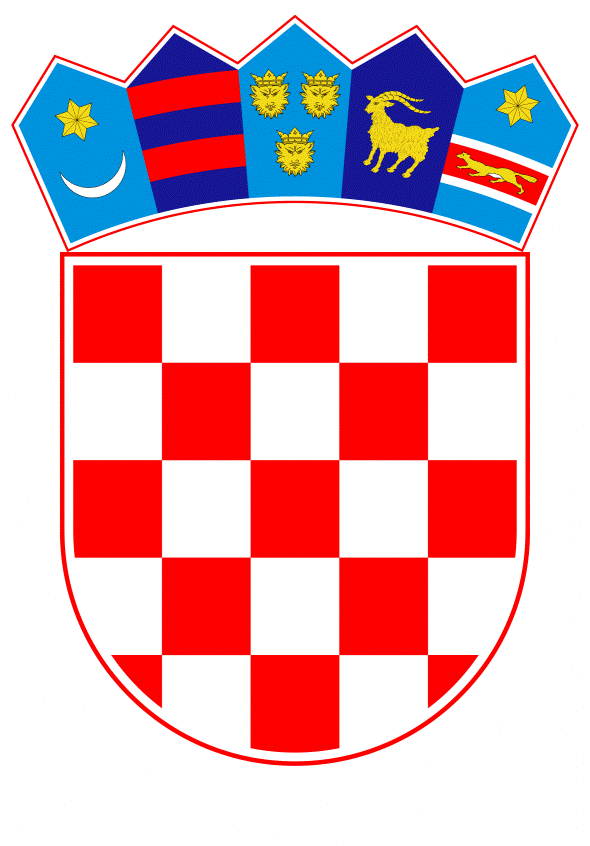 VLADA REPUBLIKE HRVATSKEZagreb, 6. svibnja 2021.______________________________________________________________________________________________________________________________________________________________________________________________________________________________Banski dvori | Trg Sv. Marka 2 | 10000 Zagreb | tel. 01 4569 222 | vlada.gov.hrVLADA REPUBLIKE HRVATSKENa temelju članka 31. stavka 2. Zakona o Vladi Republike Hrvatske (Narodne novine, br. 150/11, 119/14, 93/16 i 116/18), a u vezi s člankom 32. stavkom 2. Statuta Hrvatskog zavoda za mirovinsko osiguranje (Narodne novine, br. 28/14, 24/15, 73/19 i 147/20) Vlada Republike Hrvatske je na sjednici održanoj ________________ donijelaO D L U K Uo davanju prethodne suglasnosti ravnatelju Hrvatskog zavoda za mirovinsko osiguranje za prijenos prava vlasništva na nekretnini u Varaždinu, s Hrvatskog zavoda za mirovinsko osiguranje na Varaždinsku županiju, bez naknadeI.Daje se prethodna suglasnost ravnatelju Hrvatskog zavoda za mirovinsko osiguranje za prijenos prava vlasništva na nekretnini u Varaždinu, na adresi Zavojna ulica 6, u zemljišnim knjigama Zemljišnoknjižnog odjela Varaždin označena kao k.č.br. 13251, ukupne površine 17372 m2, u naravi PARK površine 13470 m2, POSLOVNA ZGRADA, Varaždin, Zavojna ulica 6, površine 2439 m2 i ZGRADA MJEŠOVITE UPORABE, Varaždin, Zavojna ulica 6A, površine 1463 m2, upisana u zk.ul.br. 6756 k.o. Varaždin, u vlasništvu Hrvatskog zavoda za mirovinsko osiguranje, A. Mihanovića 3, Zagreb, u vlasništvo Varaždinske županije, bez naknade,  a sukladno Odluci Upravnog vijeća HZMO-a (KLASA: 041-01/21-02/3, URBROJ: 341-99-01/01-21-10) od 31. ožujka 2021. godine.						   II.Vrijednost nekretnine iz točke I. ove Odluke iznosi 68.390.000,00 kuna, prema Procjembenom elaboratu koji je izradio ovlašteni sudski vještak Anđelko Vujeva, dipl. ing. građ. iz Zagreba, broj TD: P-2015-10-03 iz listopada 2015. godine.III.Ova Odluka stupa na snagu danom donošenja.KLASA:URBROJ:Zagreb, 	___________________      PREDSJEDNIK       mr. sc. Andrej PlenkovićO B R A Z L O Ž E NJ EHrvatski zavod za mirovinsko osiguranje (u daljnjem tekstu: HZMO) vlasnik je nekretnine u Varaždinu, na adresi Zavojna ulica 6, koja je u zemljišnim knjigama Zemljišnoknjižnog odjela Varaždin označena kao k.č.br. 13251, ukupne površine 17372 m2, u naravi PARK površine 13470 m2, POSLOVNA ZGRADA, Varaždin, Zavojna ulica 6, površine 2439 m2 i ZGRADA MJEŠOVITE UPORABE, Varaždin, Zavojna ulica 6A, površine 1463 m2, upisana u zk.ul.br. 6756 k.o. Varaždin. Predmetnu nekretninu koristi Dom za starije i nemoćne osobe Varaždin za obavljanje svoje djelatnosti, čiji osnivač je Varaždinska županija.Vlada Republike Hrvatske je na sjednici održanoj 12. studenoga 2020., donijela Zaključak kojim se zadužuje Ministarstvo rada, mirovinskoga sustava, obitelji i socijalne politike da u suradnji s HZMO-m poduzme potrebne aktivnosti i radnje za uređenje zemljišnoknjižnog stanja na nekretninama koje koriste javne ustanove, domovi za starije i nemoćne osobe, radi mogućeg prijenosa prava vlasništva na tim nekretninama bez naknade, na jedinice lokalne i područne (regionalne) samouprave kao osnivače domova za starije i nemoćne osobe.S tim u vezi, Ministarstvu rada, mirovinskoga sustava, obitelji i socijalne politike i HZMO-u se obratila Varaždinska županija, kao osnivač Doma za starije i nemoćne osobe Varaždin, sa zamolbom da se za navedenu nekretninu izvrši prijenos prava vlasništva s HZMO-a na Varaždinsku županiju.Naime, Dom za starije i nemoćne osobe Varaždin već dugi niz godina u objektu u Varaždinu, na adresi Zavojna ulica 6, obavlja svoju djelatnost i skrbi o starijim i teško bolesnim osobama, a istovremeno su ulaganja Varaždinske županije, za potrebe održavanja objekta koji nije u njenom vlasništvu, svojevrsna ulaganja u „tuđu“ imovinu. U listopadu 2015. godine izrađen je elaborat procjene vrijednosti nekretnine te tržišna vrijednost nekretnine iznosi 68.390.000,00 kuna, prema procjeni ovlaštenog sudskog vještaka Anđelka Vujeva, dipl. ing. građ. iz Zagreba, broj TD: P-2015-10-03 iz listopada 2015. godine. Objekt ima energetski certifikat klase „E“.Odredbom članka 32. stavka 2. Statuta Hrvatskog zavoda za mirovinsko osiguranje (Narodne novine, broj 28/14, 24/15,73/19 i 147/20), propisano je da ravnatelj HZMO-a može poduzimati pravne poslove stjecanja, opterećenja ili otuđenja imovine čija je vrijednost veća od 5.000.000,00 kuna, samo uz prethodnu suglasnost Upravnog vijeća HZMO-a i Vlade Republike Hrvatske.Upravno vijeće HZMO-a, na sjednici održanoj 31. ožujka 2021., donijelo je Odluku o davanju prethodne suglasnosti ravnatelju Hrvatskog zavoda za mirovinsko osiguranje za prijenos prava vlasništva nad nekretninom u Varaždinu, Zavojna ulica 6, s Hrvatskog zavoda za mirovinsko osiguranje na Varaždinsku županiju, bez naknade (KLASA: 041-01/21-02/3, URBROJ: 341-99-01/01-21-10).Slijedom navedenoga, predlaže se Vladi Republike Hrvatske donošenje ove Odluke.Predlagatelj:Ministarstvo rada, mirovinskoga sustava, obitelji i socijalne politikePredmet:Prijedlog odluke o davanju prethodne suglasnosti ravnatelju Hrvatskog zavoda za mirovinsko osiguranje za prijenos prava vlasništva na nekretnini u Varaždinu, s Hrvatskog zavoda za mirovinsko osiguranje na Varaždinsku županiju, bez naknade